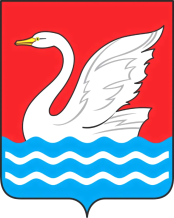 МОСКОВСКАЯ ОБЛАСТЬ Территориальная избирательная комиссия города Долгопрудный____________________________________________________________________________________     141700, Московская область. г. Долгопрудный, пл. Собина, д.3, тел. 408-87-38Р Е Ш Е Н И Еот  «18» августа 2021года				                                  № 9/3 -рОб образовании на территории городского округа Долгопрудный Московской области избирательного участка в месте временного пребывания избирателей в день голосования на выборах депутатов Государственной Думы Федерального Собрания Российской Федерации на 19 сентября 2021 годаВ соответствии с частью 3 статьи 14 Федерального закона о выборах депутатов Государственной Думы Федерального собрания Российской Федерации, а также решением Избирательной комиссии Московской области №221/2130-6 от 14 августа 2021 «О согласовании образования избирательных участков в месте временного пребывания избирателей, на территории воинской части для проведения голосования по выборам, назначенных на 19 сентября 2021 года»Территориальная избирательная комиссия  РЕШИЛА:1.Образовать на территории городского округа Долгопрудный Московской области избирательный участок № 254 в месте временного пребывания избирателей, в день голосования на выборах депутатов Государственной Думы Федерального Собрания Российской Федерации, назначенных на 19 сентября 2021 года, на территории Госпиталя (структурное подразделение в Хлебниково) ФГКУ «1586 Военный клинический госпиталь» на срок до окончания избирательной кампании по выборам депутатов Государственной Думы Федерального Собрания Российской Федерации и депутатов Московской областной Думы назначенных на 19 сентября 2021 года.2. Установить место нахождения участковой избирательной комиссии и место нахождения помещения для голосования в помещении Госпиталя (структурное подразделение в Хлебниково) ФГКУ «1586 Военный клинический госпиталь» по адресу: МО РФ по адресу: Российская Федерация, Московская область, город Долгопрудный, мкр. Хлебниково, ул. Станционная, д. 16.3. Опубликовать настоящее решение в официальном печатном средстве массовой информации г. Долгопрудный «ВЕСТНИК - ДОЛГОПРУДНЫЙ» и разместить на странице ТИК города Долгопрудный на портале администрации города Долгопрудного, а также в сетевом издании «Вестник Избирательной комиссии Московской области».4. Контроль за выполнением настоящего решения возложить на Герасимову Т.В. – председателя заседания территориальной избирательной комиссии г. Долгопрудный.Председатель заседания территориальнойизбирательной комиссии                                                      Т.В. ГерасимоваСекретарь территориальнойизбирательной комиссии                                                          И.М. Тюрин